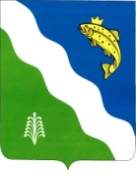 Красноярский крайАДМИНИСТРАЦИЯ БАЛАХТИНСКОГО РАЙОНАПостановлениеОт 22.01.2019 г.                                                     п. Балахта                                                                       № 21О закреплении муниципальных общеобразовательных учреждений, реализующих образовательные программы начального общего, основного  общего, среднего общего образования за территориями муниципального образования Балахтинский район, на 2019 год	В соответствии с п. 6 ч. 1 ст. 9 Федерального закона «Об образовании в Российской Федерации» от 29.12.2012 г. № 273-ФЗ, ст. 3 Закона Российской Федерации от 25.06.1993 № 5242-1 «О праве граждан Российской Федерации на свободу передвижения, выбор места пребывания и жительства в пределах Российской Федерации», руководствуясь ст. ст. 18, 31, Устава Балахтинского района,  ПОСТАНОВЛЯЮ: 	1.Закрепить муниципальные образовательные учреждения, реализующие программы начального общего, основного общего, среднего общего образования за территорией муниципального образования Балахтинский район, согласно приложению. 	2.Признать утратившим силу постановление администрации Балахтинского района от 31.01.2018 № 55  «О закреплении муниципальных общеобразовательных учреждений, реализующих образовательные программы начального общего, основного общего, среднего общего образования за территориями муниципального образования Балахтинский район, на 2018 год».	3.Контроль за выполнением настоящего постановления возложить на руководителя управления образования (К.А. Кузьмин).	4.Разместить настоящее постановление на сайте администрации Балахтинского района.	5. Настоящее Постановление вступает в силу в день, следующий за днем его официального опубликования в газете «Сельская новь».Глава    района                                                             		       Л.И. Старцев                                                                                                                Приложение к постановлению                                                               администрации района                                                                                 от  22.01.2019 г.  № 21 № п/пНаименование муниципального общеобразовательного учреждения, его адресЗакрепленная территория1. Муниципальное бюджетное общеобразовательное учреждение «Балахтинская средняя школа № 1 имени Героя Советского Союза Ф.Л. Каткова»662340Красноярский край, Балахтинский район, п. Балахта, ул. Сурикова, д. 14Поселок Балахта: ул. 60 лет Октября, ул. Белова, ул. Бобкова, ул. Богаткова, ул. Борисевича, ул. Весны, ул. Дзержинского, ул. Дивногорская, ул. Ерофеева, ул. Заречная 2, 4, 6, 12, 14, 16, 18, 20, 22, 22”а”, 22 “б” ,24, 26, 28, 28 “а”, 30, 32, 32 “а”, 34,ул. Калинина, ул. Карла Либкнехта,ул. Карла Маркса, ул. Комсомольская, ул. Космонавтов, ул. Красноярская, ул. Лазо, ул. Ленина с 1-75, ул. майора Чверко,ул. Маяковского, ул. Мира, ул. Мозгана, ул. Молодежная, ул. Молодогвардейцев, ул. Мудрова, ул. Набережная, ул. Новоселовская, ул. Некрасова, ул. Олега Кошевого, ул. Правды, ул. Правобереговая, ул. Приморская, ул. Просвещения, ул. Победы, ул. Садовая, ул. Светлая, ул. Сибирская, ул. Советская, ул. Советской Армии, ул. Сурикова, ул. Титова, ул. Трактовая, ул. Хохлова, ул. Чапаева, ул. Щетинкина, ул. Щорса, ул. Энгельса, ул. Энергетиков, ул. Юшкова, ул. Яновского,пер. Бебеля, пер. Ворошилова, пер. Даурский, пер. Крайний, пер. Крупской, пер. Ломоносова, пер. Луговой, пер. Октябрьский, пер. Подгорный, пер. Пролетарский, пер. Промышленный, пер. Свободный, пер. Сибирский,пер. Строителей, пер. Тихий,пер. Чулымский, пер. Шестакова,пер. Школьный, пер. Юбилейный,пер. Южный, пер. Юности. Деревни: Безъязыково, Красная, Марьясово, Огоньки, Таловая, Ямская.2.Муниципальное бюджетное общеобразовательное учреждение Балахтинская средняя общеобразовательная школа №2 662340, Красноярский край, Балахтинский район, п. Балахта, ул. Чайковского, д. 40Поселок Балахта:ул. 1 Июня, ул. Автомобилистов, ул. Балахтинская, ул. Войкова,ул. Гагарина, ул. Дружбы, ул. Жданова, ул. Заречная 1, 3, 5, 7, 9, И, 13, 15, 17, 19, 21, 23, 25, 27, 27 “а”, 33, 35, 37, 37 “а”, 39 ул. Зои Космодемьянской, ул. Каткова, ул. Кирова, ул. Комарова, ул. Котовского, ул. Крестьянская, ул. Лизы Чайкиной, ул. Ленина с 75-116, ул. Мелиораторов, ул. Мичурина, ул. Новая, ул. Овражная, ул. Первомайская, ул. Подстанция, ул. Прокудина, ул. Пушкина, ул. Революции, ул. Родниковая, ул. Свердлова, ул. Солнечная, ул. Союза, ул. Степная, ул. Суворова, ул. Транспортная, ул. Фрунзе,ул. Цветочная, ул. Чайковского,ул. Чкалова, ул. Энергетиков, пер. Восточный, пер. Горького, пер. Кипрейный, пер. Корчагина, пер. Кутузова, пер. Линейный, пер. Матросова, пер. Совхозный.3.Муниципальное бюджетное общеобразовательное учреждение Большесырская средняя общеобразовательная школа 662354, Красноярский край, Балахтинский район, с. Большие Сыры, ул. Космонавтов, д.8Село Большие Сыры,деревня Малые Сыры, деревня Виленка. 4.Муниципальное бюджетное общеобразовательное учреждение Грузенская средняя общеобразовательная школа 662351, Красноярский край, Балахтинский район, д. Грузенка, ул. Советская, д.4Село Грузенка, деревня Балдаштык.5.Муниципальное бюджетное общеобразовательное учреждение Черемушкинская средняя общеобразовательная школа 662361, Красноярский край, Балахтинский район, п. Черемушки, ул. Мира, д. 26Поселок Черемушки, деревня Куртюль.6.Муниципальное бюджетное общеобразовательное учреждение Огурская средняя общеобразовательная школа 662360, Красноярский край, Балахтинский район, с. Огур, ул. Тольятти, д.11Село Огур, поселок Щетинкина, деревня Красный Ключ, деревня Малая Тумна.7.Муниципальное бюджетное общеобразовательное учреждение Приморская средняя общеобразовательная школа 662356, Красноярский край, Балахтинский район, поселок Приморск, ул. Ленина, д. 12Поселок Приморск, село Даурское, село Ижуль.8.Муниципальное бюджетное общеобразовательное учреждение Петропавловская средняя общеобразовательная школа 662346, Красноярский край, Балахтинский район, с. Петропавловка, л. Больничная, д.7Село Петропавловка, деревня Новотроицк.9.Муниципальное бюджетное общеобразовательное учреждение Еловская средняя общеобразовательная школа 662353, Красноярский край, Балахтинский район, с. Еловка, ул. Школьная, д.1Село Еловка, поселок Чистые Пруды, деревня Трясучая, деревня Гладкий Мыс.10.Муниципальное бюджетное общеобразовательное учреждение Кожановская средняя общеобразовательная школа 662355, Красноярский край, Балахтинский район, дер. Кожаны, д. 32Село Кожаны, поселок Могучий, деревня Крюково.11.Муниципальное бюджетное общеобразовательное учреждение Ровненская средняя общеобразовательная школа 662350, Красноярский край, Балахтинский район, с. Ровное, ул. Школьная, д. 4Село Ровное, село Курбатово, деревня Тойлук, деревня Холодный Ключ.12.Муниципальное бюджетное общеобразовательное учреждение Тюльковская средняя общеобразовательная школа 662349, Красноярский край, Балахтинский район, с. Тюльково, ул. Ленина, д.116 “а”Село Тюльково, поселок Угольный, деревня Ключи.13. Муниципальное бюджетное общеобразовательное учреждение Чулымская средняя общеобразовательная школа 662342, Красноярский край, Балахтинский район, п. Чистое Поле, ул. Пришкольная, д. 19Поселок Чистое Поле, деревня Ильтюково, деревня Якушово, поселок Вольный.